INFORMACJE WSTĘPNEKonkurs EKOPRZEDSZKOLE na plakat ekologiczny lub makietę  ekologiczno - przyrodniczą przeznaczony jest dla wszystkich przedszkoli/oddziałów przedszkolnych z województwa małopolskiego.Szczegółowe i bieżące informacje dotyczące Projektu można znaleźć na stronie internetowej        www.projektekoszkola.pl oraz na stronie Facebook pod adresem: www.facebook.com/projektekologicznyZGŁOSZENIAZgłoszenie do Konkursu EKOPRZEDSZKOLE  należy przesłać do Zespołu Szkolno – Przedszkolnego im. Bł. Karoliny Kózkówny w Borzęcinie Dolnym za pomocą papierowej deklaracji (załącznik nr 1 do Regulaminu Ogólnego) lub skanu  do 16 września 2024 r. Przedszkola biorące udział  w Konkursie  dostarczają organizatorowi Projektu (Zespołowi Szkolno – Przedszkolnemu w Borzęcinie Dolnym)  zgody na przetwarzanie danych osobowych – RODO (załącznik nr 2)  oraz zgody na udział w projekcie na warunkach określonych w Regulaminie Ogólnym (załącznik nr 3) potwierdzone przez Dyrektora Szkoły w imieniu uczestników Projektu. ZASADY  UCZESTNICTWAKonkurs EKOPRZEDSZKOLE - Plakat lub makietaKonkurs na plakat lub makietę ekologiczną wykonaną dowolną techniką plastyczno-techniczną, przy jednoczesnym obowiązkowym wykorzystaniu elementów z surowców wtórnych, przeznaczony jest dla Przedszkoli i Oddziałów Przedszkolnych z województwa małopolskiego. Zainteresowane Przedszkola/Oddziały  przesyłają jeden plakat wykonany z udziałem dzieci w rozmiarze 100 x70 cm lub jedną makietę o rozmiarach 50x35 cm do Gminnego Ośrodka Kultury w Borzęcinie w terminie do dnia 16 września  2024 r. Tematyka pracy plastycznej: „EKOLOGICZNE PRZEDSZKOLE”. Prace muszą być  wykonane wyłącznie na Projekt Ekologiczny EKOPRZEDSZKOLE 2024. W prawym dolnym rogu na froncie pracy należy umieścić komputerowo wykonaną metryczkę zawierającą: oddział, adres Szkoły lub Przedszkola/Oddziału Przedszkolnego, imię i nazwisko koordynatora Projektu. Kryteria oceny: świadomość ekologiczna i prozdrowotna dzieci, współudział uczniów i dzieci                                         w wykonaniu pracy plastycznej, zgodność tematyczna pracy, walory edukacyjne pracy, jakość                                           i estetyka wykonanej pracy.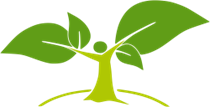              EKOPRZEDSZKOLERegulaminMałopolskiego Projektu Ekologicznego EkoPRZEDSZKOLE 2024Organizatorzy Projektu:Gminny Ośrodek Kultury w BorzęcinieZespół Szkolno-Przedszkolnyim. Błogosławionej Karoliny Kózkównyw Borzęcinie DolnymPartner Projektu:Kuratorium Oświaty w Krakowie